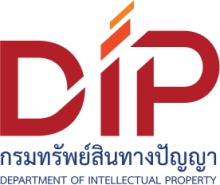 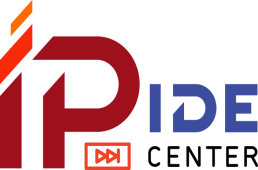 รายละเอียดเกณฑ์การประเมินอุตสาหกรรมการเกษตรและเทคโนโลยีชีวภาพส่วนที่ 1 ข้อมูลผู้ประเมิน1.1 ชื่อ-นามสกุล (นาย/นาง/นางสาว)..................................................................................................................... อาชีพ............................................ตำแหน่ง...................................หน่วยงาน/บริษัท.............................................................ที่อยู่บ้านเลขที่.......................ซอย..............................ถนน.................................แขวง/ตำบล..............................................เขต/อำเภอ...................................................จังหวัด...................................................รหัสไปรษณีย์......................................หมายเลยโทรศัพท์..............................................................อีเมล์...........................................................................................1.2 ชื่อผู้ประดิษฐ์.....................................................................................................................................................1.3 ชื่อผลงานที่ขอรับสิทธิบัตร/อนุสิทธิบัตร..............................................................................................................................................................................................................................................................................................................................................................................................เลขที่คำขอ..............................................................เลขที่ประกาศโฆษณา.............................................................................เลขที่สิทธิบัตร/อนุสิทธิบัตร..................................................................................................................................................ส่วนที่ 2 เกณฑ์การประเมินสิทธิบัตรอุตสาหกรรมการเกษตรและเทคโนโลยีชีวภาพเกณฑ์การประเมินสิทธิบัตรอุตสาหกรรมการเกษตรและเทคโนโลยีชีวภาพ แบ่งออกเป็น 5 หมวด ดังนี้	หมวด A ลักษณะของทรัพย์สินทางปัญญา	จำนวน 5 ข้อ	หมวด B ศักยภาพด้านเทคโนโลยี		จำนวน 5 ข้อหมวด C ศักยภาพด้านการตลาด		จำนวน 7 ข้อหมวด D ศักยภาพด้านการเงิน		จำนวน 4 ข้อหมวด E ผลกระทบด้านกฎหมาย		จำนวน 2 ข้อกรุณา  ให้คะแนนศักยภาพของผลงานที่ท่านประเมิน โดยมีระดับการให้คะแนน 1-5 คะแนน คือ	คะแนน 1 หมายถึง ระดับศักยภาพต่ำที่สุด	คะแนน 5 หมายถึง ระดับศักยภาพสูงที่สุดและหากมีคำอธิบายเพิ่มเติมการให้คะแนน ให้ระบุไว้ในช่องคำอธิบายส่วนที่ 3 เกณฑ์การประเมินศักยภาพโดยภาพรวมของผลงานที่ท่านประเมินท่านคิดว่าในภาพรวมผลงาน “สิทธิบัตร” ที่ท่านประเมินมีศักยภาพ ในการนำไปใช้ประโยชน์ในเชิงพาณิชย์และเชิงสังคมมากน้อยเพียงใดกรุณาระบุคะแนน 1-5 คะแนน โดยที่ คะแนน 1 หมายถึงระดับศักยภาพต่ำที่สุด และคะแนน 5 หมายถึงระดับศักยภาพสูงที่สุดข้อเสนอแนะต่อการนำไปใช้งานในเชิงพาณิชย์และ/หรือเชิงสังคม คำอธิบายสนับสนุนข้อที่ 1 ข้างต้น..................................................................................................................................................................................................................................................................................................................................................................................................................................................................................................................................................................................................................................................................................................................................................................................................................................................................................................................................................................................................................................................................................................................................หมายเหตุ : แบบฟอร์มชุดนี้เป็นการประเมินศักยภาพสิทธิบัตรเบื้องต้นของเจ้าของผลงานเท่านั้น เจ้าของผลงานต้องเป็นผู้รับรองความถูกต้องของข้อมูลดังกล่าวเองคำอธิบาย: แบบประเมินศักยภาพทรัพย์สินทางปัญญาชุดนี้จัดทำขึ้นโดยกรมทรัพย์สินทางปัญญา กระทรวงพาณิชย์ เพื่อประเมินศักยภาพสิทธิบัตรในอุตสาหกรรมการเกษตรและเทคโนโลยีชีวภาพ (จำนวน 8 หน้า) ซึ่งผลการประเมินในครั้งนี้เป็นการประเมินศักยภาพของสิทธิบัตรในการนำไปใช้ประโยชน์ในเชิงพาณิชย์และ/หรือเชิงสังคมเท่านั้น เพื่อเป็นประโยชน์ต่อผู้ประกอบการ และผู้ที่มีความสนใจที่จะนำสิทธิบัตรนั้นไปใช้ประโยชน์ต่อไปเกณฑ์การประเมินทรัพย์สินทางปัญญาอุตสาหกรรมการเกษตรและเทคโนโลยีชีวภาพคะแนนคำอธิบายหมวด A ลักษณะของทรัพย์สินทางปัญญา1. ขอบเขตการคุ้มครอง1. ทรัพย์สินทางปัญญาที่ขอรับความคุ้มครองในประเทศ12. ทรัพย์สินทางปัญญาที่ขอรับความคุ้มครองทั้งในประเทศและต่างประเทศ33. ทรัพย์สินทางปัญญาที่ขอรับความคุ้มครองทั้งในประเทศและต่างประเทศใช้ระบบ PCT52. อายุการคุ้มครองที่เหลือของทรัพย์สินทางปัญญา 1. เหลือ 0-4 ปี12. เหลือ 5-8 ปี23. เหลือ 9-12 ปี34. เหลือ 13-16 ปี45. เหลือ 17-20 ปี53. ประเภทของข้อถือสิทธิ (Types of Claims)1. Product Claims: incremental product with minor impact to market12. Product Claims: novel product with moderate impact to market23. Process Claims with minor impact to industry  34. Process Claims / Usage Claim: with moderate to high impact to industry  45. Product Claims: breakthrough products/ Process Claims/ Usage Claims: with high impact to industry and others industry54. จำนวนข้อถือสิทธิ (Number of Claims)1. ไม่เกิน 5 ข้อ12. 6-10 ข้อ23. 11-15 ข้อ34. 16-20 ข้อ45. มากกว่า 20 ข้อ55. ความเป็นอิสระในการนำทรัพย์สินทางปัญญามาใช้ในการผลิตสินค้าหรือบริการ1. เป็นทรัพย์สินทางปัญญาที่ต้องใช้ร่วมกับทรัพย์สินทางปัญญาของผู้อื่น เมื่อนำมาใช้งานในประเทศ (Dependency) 12. เป็นทรัพย์สินทางปัญญาที่ใกล้หมดอายุการคุ้มครอง 23. เป็นทรัพย์สินทางปัญญาที่ต้องใช้ร่วมกับทรัพย์สินทางปัญญาของผู้อื่น เมื่อนำมาใช้งานในต่างประเทศ34. เป็นทรัพย์สินทางปัญญาที่ไม่ได้มีการปกป้องในประเทศปลายทางที่เป็นตลาดเป้าหมาย 45. สามารถนำทรัพย์สินทางปัญญามาผลิตเป็นสินค้าได้โดยไม่ต้องขึ้นกับทรัพย์สินทางปัญญาอื่น (Independency)  5หมวด B ศักยภาพด้านเทคโนโลยี1. ระดับความใหม่ของเทคโนโลยี (วิธีการ ระบบ หรือ เครื่องมือ) ที่นำมาพัฒนาทรัพย์สินทางปัญญา1. Existing systems & Existing components: (มีการปรับปรุง วิธีการ ระบบ หรือ เครื่องมือที่มีใช้อยู่แล้วในอุตสาหกรรมเกษตรและเทคโนโลยีชีวภาพในปัจจุบัน(existing systems) หรือปรับปรุงส่วนประกอบ ได้แก่ วัตถุดิบ หรืออุปกรณ์ เพื่อให้มีประสิทธิภาพหรือประสิทธิผลดีขึ้น ) เช่น การเพิ่มประสิทธิภาพปุ๋ย12. Existing systems & New components: (เป็นวิธีการ ระบบ หรือ เครื่องมือที่มีใช้อยู่แล้วในอุตสาหกรรมเกษตรและเทคโนโลยีชีวภาพในปัจจุบัน (existing systems) แต่มีการเปลี่ยน วัตถุดิบ สูตร หรือ วัสดุ ใหม่ หรืออุปกรณ์ (new components) เพื่อให้มีประสิทธิภาพหรือประสิทธิผลดีขึ้น)33. New systems & Existing or improve components: มีการนำวิธีการ ระบบ หรือ เครื่องมือที่มีใช้อยู่แล้วในอุตสาหกรรมอื่นมาใช้ในอุตสาหกรรมเกษตรและเทคโนโลยีชีวภาพซึ่งเป็น วิธีการ ระบบหรือเครื่องมือใหม่ (new systems) สำหรับอุตสาหกรรมเกษตรและเทคโนโลยีชีวภาพ แต่ใช้ ส่วนประกอบ ได้แก่ วัตถุดิบ หรืออุปกรณ์เดิมหรือมีการปรับปรุง เพื่อให้มีประสิทธิภาพหรือประสิทธิผลดีขึ้น เช่น การนำโดรนมาใช้ในการเกษตร  การนำเทคโนโลยีระบบภูมิศาสตร์สารสนเทศ และอากาศยานไร้คนขับ (Unmanned Aerial Vehicle: UAV) มาใช้ในการเกษตร  44. New systems & New components: มีการนำวิธีการ ระบบ หรือ เครื่องมือที่มีใช้อยู่แล้วในอุตสาหกรรมอื่นมาใช้ในอุตสาหกรรมเกษตรและเทคโนโลยีชีวภาพซึ่งเป็น วิธีการ ระบบหรือเครื่องมือใหม่ (new systems) สำหรับอุตสาหกรรมเกษตรและเทคโนโลยีชีวภาพ และมีการเปลี่ยน วัตถุดิบ สูตร หรือ วัสดุ ใหม่ (new components)  เช่น การพัฒนาพันธุ์พืช หรือพันธุ์สัตว์ใหม่52. ความโดดเด่นของเทคโนโลยีในอุตสาหกรรม1. สามารถใช้ในงานเกษตรระดับพื้นฐาน (Basic)หมายเหตุ: งานในระดับพื้นฐาน (Basic) ของอุตสาหกรรมเกษตรและเทคโนโลยีชีวภาพ ได้แก่ การเพิ่มความเร็วในการทำงาน สะดวกมากขึ้น หรือลดเวลาในการทำงาน และเพิ่มประสิทธิภาพในการผลิต 12. สามารถใช้ในงานเกษตรระดับกลาง (Intermediate) หมายเหตุ: เทคโนโลยีถูกนำมาใช้งานในระดับกลาง (intermediate) เปลี่ยนรูปแบบของการทำงาน เพิ่มผลผลิต (Efficiency or Productivity) ความรวดเร็วในการทำงาน หรือกระบวนการมีความสามารถสูงขึ้น (Speed or Process Capability) และลดต้นทุนการผลิต (Cost Saving) เป็นอย่างมาก เช่น Microbial and Single Cell technology ๏ Enzyme technology ๏ Gnomic/ Post genomics ๏ Synthetic biology ๏ DNA recombinant Technology ๏Systems Biology ๏ fermentation and downstream processing  (Bioengineering)33. สามารถใช้ในงานเกษตรระดับสูง (Advance)หมายเหตุ: เทคโนโลยีในงานเกษตรระดับสูงประกอบด้วยการนำเอาวิทยาศาสตร์มาผสมผสานและประยุกต์ใช้ในการแปรรูปผลิตผลทางการเกษตร ได้แก่ Marker assisted Breeding High throughput screening และ Genetic Engineering เทคโนโลยีเกษตรแม่นยำ (Precision Farming) เช่น รถเก็บเกี่ยวให้เคลื่อนที่อัตโนมัติในแปลง (Automatic section controller/ Auto-steer vehicle) รถที่ควบคุมเส้นทางด้วย GPS การนำเอา Image technology, Remote sensing, UAV มาใช้ในการจัดทําแผนที่แสดงข้อมูลของพื้นที่ปลูก เป็นต้น53. ความเป็นไปได้ในการนำไปใช้งานได้หลากหลาย1. เป็นเทคโนโลยีที่สามารถนำมาผลิตสินค้าหรือบริการได้เพียงสายผลิตภัณฑ์เดียวหรือใช้กับงานเฉพาะ เพียงกลุ่มเดียว12. เป็นเทคโนโลยีที่สามารถนำมาผลิตสินค้าหรือบริการได้หลายสายผลิตภัณฑ์หรือใช้กับงานในหลากหลายกลุ่มได้ 23. เป็นเทคโนโลยีที่นำไปใช้ในขั้นตอนของการทำงาน (Pre, Inter, Post-harvest) ได้มากกว่า 1 ประเภท 34. เป็นเทคโนโลยีที่นำไปใช้ในกระบวนการผลิตและขั้นตอนของการทำงาน (Pre, Inter, Post-harvest) ได้มากกว่า 1 แพลทฟอร์ม 45. เป็นเทคโนโลยีที่มีความหลากหลายในการใช้งานหรือดัดแปลงหรือต่อยอดหรือนำไปใช้งานร่วมกับเทคโนโลยีอื่น หรือ applications อื่น 54. ความปลอดภัยต่อมนุษย์และเป็นมิตรต่อสิ่งแวดล้อม1. เป็นเทคโนโลยีที่มีกระบวนการผลิตที่เป็นมิตรกับสิ่งแวดล้อม 12. เป็นเทคโนโลยีที่มีกระบวนการผลิตที่เป็นมิตรกับสิ่งแวดล้อมและ เข้าได้กับเกณฑ์การรับรองจากหน่วยงานภายในประเทศ 33. เป็นเทคโนโลยีที่มีกระบวนการผลิตที่เป็นมิตรกับสิ่งแวดล้อมและ เข้าได้กับเกณฑ์การรับรองจากหน่วยงานภายในประเทศ และ ไม่มีผลกระทบต่อความหลายหลายทางชีวภาพ44. เป็นเทคโนโลยีที่มีกระบวนการผลิตที่เป็นมิตรกับสิ่งแวดล้อมและ เข้าได้กับเกณฑ์การรับรองจากหน่วยงานภายในประเทศ และ ไม่มีผลกระทบต่อความหลายหลายทางชีวภาพและ เข้าได้กับเกณฑ์การรับรองขององค์กรในระดับนานาชาติ55. ความเป็นไปได้ในการผลิตระดับอุตสาหกรรม 1. ทำได้ยากมาก (เพราะ มีขั้นตอนทางเทคนิคยุ่งยากมาก ต้นทุนสูง และวัตถุดิบหายาก วัตถุดิบมีราคาแพง)12. ทำได้ยาก (เพราะ มีขั้นตอนทางเทคนิคยุ่งยาก  ต้นทุนปานกลาง หาวัตถุดิบได้ยาก ราคาปานกลาง)22. ทำได้ยาก (เพราะ มีขั้นตอนทางเทคนิคยุ่งยาก  ต้นทุนปานกลาง หาวัตถุดิบได้ยาก ราคาปานกลาง)23. สามารถทำได้ (เพราะ มีขั้นตอนทางเทคนิคยุ่งยากปานกลาง ต้นทุนปานกลาง หาวัตถุดิบได้ ในราคาปานกลาง)34. ทำได้ง่าย (เพราะ มีขั้นตอนทางเทคนิคง่าย ต้นทุนต่ำ  และวัตถุดิบหาง่าย  ราคาปานกลาง)45. ทำได้ง่ายมาก (เพราะ มีขั้นตอนทางเทคนิคง่าย ต้นทุนต่ำ  และวัตถุดิบหาง่าย  ราคาถูก)5หมวด C ศักยภาพด้านการตลาด	1. ความสามารถในการนำเอาทรัพย์สินทางปัญญาพัฒนาเป็นผลิตภัณฑ์ที่เสนอประโยชน์ได้ชัดเจน1. ผลิตภัณฑ์/กระบวนการที่ผลิตได้มีประโยชน์ที่ไม่ชัดเจนในการนำไปแก้ปัญหาให้กับผู้ใช้ หรือมีข้อจำกัด ทำให้ไม่สามารถตอบสนองความต้องการของผู้ใช้งาน 12. ผลิตภัณฑ์/กระบวนการที่ผลิตได้มีประโยชน์ที่สามารถตอบสนองความต้องการของผู้ใช้งานได้แต่ยังไม่มีความสะดวกในการใช้งานหรือมีความยุ่งยากในการใช้งาน 23. ผลิตภัณฑ์/กระบวนการที่ผลิตได้มีประโยชน์ที่สามารถตอบสนองความต้องการของผู้ใช้งานได้ตรงตามความคาดหวังของผู้ใช้งานแต่ยังสามารถพัฒนาผลิตภัณฑ์/กระบวนการเพิ่มเติมได้อีก34. ผลิตภัณฑ์/กระบวนการที่ผลิตได้มีประโยชน์ที่สามารถตอบสนองความต้องการของผู้ใช้งานได้เกินกว่าความคาดหวังของผู้ใช้งาน (Beyond Expectation)45. ผลิตภัณฑ์/กระบวนการที่ผลิตได้เสนอประโยชน์ที่ผู้ใช้งานเองก็ยังไม่ทราบความต้องการมาก่อน (Unmet need)52. สามารถในการผลิตเป็นผลิตภัณฑ์ที่มีข้อได้เปรียบที่เหนือกว่าผลิตภัณฑ์/กระบวนการอื่นในตลาด1. ผลิตภัณฑ์/กระบวนการที่ผลิตได้มีลักษณะภายนอก การใช้งาน และประโยชน์ เทียบเท่ากับผลิตภัณฑ์/กระบวนการที่ขายในตลาด ที่ราคาขายเท่ากัน 12. ผลิตภัณฑ์/กระบวนการที่ผลิตได้มีลักษณะภายนอกหรือ การใช้งาน หรือ ประโยชน์ ดีกว่า ผลิตภัณฑ์/กระบวนการที่ขายในตลาด ที่ราคาขายถูกกว่า23. ผลิตภัณฑ์/กระบวนการที่ผลิตได้มีลักษณะภายนอก การใช้งาน และประโยชน์ ดีกว่าผลิตภัณฑ์/กระบวนการที่ขายในตลาด ที่ราคาขายเท่ากัน34. ผลิตภัณฑ์/กระบวนการที่ผลิตได้มีลักษณะภายนอก การใช้งาน และประโยชน์ ดีกว่าผลิตภัณฑ์/กระบวนการที่ขายในตลาด ที่ราคาขายแพงกว่า45. ผลิตภัณฑ์/กระบวนการที่ผลิตได้มีลักษณะภายนอก การใช้งาน และประโยชน์ ดีกว่าผลิตภัณฑ์/กระบวนการที่ขายในตลาด ที่ราคาขายแพงกว่า แต่มีตำแหน่งผลิตภัณฑ์ที่ได้เปรียบทางการแข่งขัน53. สินค้าทดแทน1. ผลิตภัณฑ์/กระบวนการที่ผลิตได้หาสินค้าทดแทนได้ง่ายและสามารถทดแทนได้อย่างสมบูรณ์12. ผลิตภัณฑ์/กระบวนการที่ผลิตได้หาสินค้าทดแทนได้ง่ายแต่ไม่สามารถทดแทนได้อย่างสมบูรณ์23. ผลิตภัณฑ์/กระบวนการที่ผลิตได้หาสินค้าทดแทนได้ยาก แต่สามารถทดแทนได้อย่างสมบูรณ์33. ผลิตภัณฑ์/กระบวนการที่ผลิตได้หาสินค้าทดแทนได้ยาก แต่สามารถทดแทนได้อย่างสมบูรณ์4. ผลิตภัณฑ์/กระบวนการที่ผลิตได้หาสินค้าทดแทนได้ยากและไม่สามารถทดแทนได้อย่างสมบูรณ์45. ผลิตภัณฑ์/กระบวนการที่ผลิตได้หาสินค้าทดแทนไม่ได้54. กลุ่มเป้าหมาย1. ยังไม่มีลูกค้ากลุ่มเป้าหมายในการใช้งานอย่างชัดเจน12. มีลูกค้ากลุ่มเป้าหมายหลักในการใช้งานอย่างชัดเจนอย่างน้อย1กลุ่ม แต่ตลาดยังไม่มีความพร้อม23. มีกลุ่มเป้าหมายหลักในการใช้งานอย่างชัดเจน อย่างน้อย 1 กลุ่ม และตลาดมีความพร้อม34. มีกลุ่มเป้าหมายหลักในการใช้งานอย่างชัดเจน ได้มากกว่า 1 กลุ่ม ตลาดมีความพร้อม และ สามารถกำหนดกลุ่มเป้าหมายรองได้อย่างน้อย 1 กลุ่ม45. มีทั้งกลุ่มเป้าหมายหลัก และกลุ่มเป้าหมายรองในการใช้งานอย่างชัดเจนมากกว่า 1 กลุ่ม ตลาดมีความพร้อม และ สามารถแบ่งส่วนตลาดออกเป็นกลุ่มเฉพาะเพื่อกำหนดกลยุทธ์ทางการตลาดหรือสร้างกำไรส่วนเพิ่มได้55. การเข้าถึงกลุ่มเป้าหมาย: ลำดับชั้นของช่องทาง จำนวนช่องทาง ความพยายามในการเข้าถึงกลุ่มเป้าหมาย และต้นทุนของช่องทางการเข้าถึงลูกค้ากลุ่มเป้าหมาย1. การเข้าถึงกลุ่มเป้าหมายทำได้ยากมาก : (มีช่องทางการตลาดยาวหลายขั้นตอน Producer  → Agent/Broker → Wholesaler or Retailer → Customer มีจำนวนช่องทางน้อย ต้องใช้ความพยายามในการเข้าถึงกลุ่มเป้าหมาย เช่น ใช้ผู้เชี่ยวชาญเฉพาะด้านในการเข้าถึงกลุ่มเป้าหมาย  และใช้ต้นทุนสูงมาก)12. การเข้าถึงกลุ่มเป้าหมายทำได้ยาก: (มีช่องทางการตลาดทั้งค้าส่งและค้าปลีก Producer →  Wholesaler → Retailer → Customer มีจำนวนช่องทางการตลาดเฉพาะ หรือยังต้องใช้ความพยายามในการเข้าถึงกลุ่มเป้าหมาย เช่น ใช้ผู้เชี่ยวชาญเฉพาะด้านในการเข้าถึงกลุ่มเป้าหมาย และใช้ต้นทุนสูง)23. การเข้าถึงกลุ่มเป้าหมายสามารถทำได้: (มีช่องทางการค้าปลีก การค้าออนไลน์: Producer → Retailer → Customer มีจำนวนช่องทางการตลาดหลายช่องทาง และใช้ต้นทุนปานกลาง)34. การเข้าถึงกลุ่มเป้าหมายทำได้ง่าย ใช้ต้นทุนของช่องทางการเข้าถึงลูกค้ากลุ่มเป้าหมายปานกลาง : (เป็นการขายของผู้ผลิตเองให้กับผู้ใช้งาน Producer → Customer มีจำนวนช่องทางการตลาดหลายช่องทาง และใช้ต้นทุนของช่องทางการเข้าถึงลูกค้ากลุ่มเป้าหมายปานกลาง)45. การเข้าถึงกลุ่มเป้าหมายทำได้ง่าย ต้นทุนของช่องทางการเข้าถึงลูกค้ากลุ่มเป้าหมายต่ำ:  (เป็นการขายของผู้ผลิตเองให้กับผู้ใช้งาน Producer → Customer มีช่องทางการตลาดมาก ต้นทุนของช่องทางการเข้าถึงลูกค้ากลุ่มเป้าหมายต่ำ)56. ขนาดตลาด1. ขนาดตลาดเล็กมาก และไม่น่าสนใจที่จะลงทุนผลิตสินค้า 12. ขนาดตลาดเล็ก แต่มีความน่าสนใจที่จะลงทุนผลิตสินค้า 23. ขนาดตลาดปานกลาง และน่าสนใจที่จะลงทุนผลิตสินค้า 34. เป็นตลาดเฉพาะที่ขนาดตลาดมีศักยภาพเพียงพอที่จะขายสินค้าได้ หรือ มีขนาดตลาดใหญ่และน่าสนใจที่จะลงทุนผลิตสินค้า45. มีขนาดตลาดใหญ่ และน่าสนใจที่จะลงทุนผลิตสินค้า มีกำลังซื้อสูง และมีหลายประเทศ57. อัตราการเติบโตและวงจรชีวิต1. วงจรชีวิตผลิตภัณฑ์อยู่ในช่วงขาลง (Decline) และมีอัตราการเติบโตของตลาดติดลบ12. วงจรชีวิตผลิตภัณฑ์อยู่ในช่วงอิ่มตัว (Maturity) และมีอัตราการเติบโตของตลาด ไม่เกิน 10%23. วงจรชีวิตผลิตภัณฑ์อยู่ในช่วงเติบโต (Growth) และมีอัตราการเติบโตของตลาด 11-15%34. วงจรชีวิตผลิตภัณฑ์อยู่ในช่วงเติบโต (Growth) และมีอัตราการเติบโตของตลาดมาก 16-20%45. วงจรชีวิตผลิตภัณฑ์อยู่ในช่วงแนะนำ (Introduction) และมีอัตราการเติบโตของตลาดมากกว่า 20%5หมวด D ศักยภาพด้านการเงิน1. เงินลงทุนเริ่มต้นเมื่อเทียบกับยอดขาย1. ยอดขายของ 5 ปีแรก เท่ากับเงินลงทุน12. ยอดขายของ 4 ปีแรก เท่ากับเงินลงทุน 23. ยอดขายของ 3 ปีแรก เท่ากับเงินลงทุน 34. ยอดขายของ 2 ปีแรก เท่ากับเงินลงทุน 45. ยอดขายของปีแรก เท่ากับหรือมากกว่าเงินลงทุน 52. ต้นทุนคงที่1. มีต้นทุนคงที่ในการผลิตสินค้าหรือบริการมากกว่า 50% ของต้นทุนทั้งหมด 12. มีต้นทุนคงที่ในการผลิตสินค้าหรือบริการคิดเป็น 40-49% ของต้นทุนทั้งหมด 23. มีต้นทุนคงที่ในการผลิตสินค้าหรือบริการคิดเป็น 30-39% ของต้นทุนทั้งหมด 34. มีต้นทุนคงที่ในการผลิตสินค้าหรือบริการคิดเป็น 20-29% ของต้นทุนทั้งหมด 45. มีต้นทุนคงที่ในการผลิตสินค้าหรือบริการต่ำกว่า 20% ของต้นทุนทั้งหมด 53. ต้นทุนต่อหน่วย มีข้อได้เปรียบเหนือผลิตภัณฑ์ที่มีอยู่/ผลิตภัณฑ์ใกล้เคียง1. ต้นทุนต่อหน่วย มากกว่าผลิตภัณฑ์ที่มีอยู่/ผลิตภัณฑ์ใกล้เคียง12. ต้นทุนต่อหน่วย เท่ากับหรือใกล้เคียงกับผลิตภัณฑ์ที่มีอยู่/ผลิตภัณฑ์ใกล้เคียง 23. ต้นทุนต่อหน่วย น้อยกว่าผลิตภัณฑ์ที่มีอยู่/ผลิตภัณฑ์ใกล้เคียง 10-29% 34. ต้นทุนต่อหน่วย น้อยกว่าผลิตภัณฑ์ที่มีอยู่/ผลิตภัณฑ์ใกล้เคียง 30-49% 45. ต้นทุนต่อหน่วย น้อยกว่าผลิตภัณฑ์ที่มีอยู่/ผลิตภัณฑ์ใกล้เคียง มากกว่า 50% 54. ระยะเวลาคืนทุน (Payback Period) 1. มีระยะเวลาคืนทุน ตั้งแต่ 12 ปีขึ้นไป12. มีระยะเวลาคืนทุน ภายใน 10-12 ปี 23. มีระยะเวลาคืนทุน ภายใน 7-9 ปี 34. มีระยะเวลาคืนทุน ภายใน 4-6 ปี 45. มีระยะเวลาคืนทุน ภายใน 1-3 ปี 5หมวด E ผลกระทบด้านกฎหมาย1. ข้อจำกัดในการนำสินค้าเข้าสู่ตลาด1. มีระเบียบ ข้อบังคับ หรือกฎหมายเฉพาะในการนำสินค้าเข้าสู่ตลาดอย่างเข้มงวด และต้องมีการอนุญาตจากหน่วยงานที่เกี่ยวข้อง เช่น กฎหมาย GMO ทั้งในและต่างประเทศ 12. มีระเบียบ ข้อบังคับ หรือกฎหมายเฉพาะในการนำสินค้าเข้าสู่ตลาด เช่น กฎหมายห้ามมีสารเคมีต้องห้ามเจือปนในสินค้าและบริการ และมีข้อกำหนดเกี่ยวกับการนำเข้าหรือส่งออกวัตถุดิบที่ใช้ในกระบวนการผลิต 23. มีระเบียบ ข้อบังคับ หรือกฎหมายพื้นฐานเป็นเกณฑ์ขั้นต่ำในการนำสินค้าเข้าสู่ตลาด เช่น อย. และมีมาตรฐานการผลิตขั้นต่ำ เช่น GMP และมีข้อบังคับเฉพาะของประเภทผลิตภัณฑ์ เช่น ใช้งานภายใต้การกำกับดูแล หรือใช้เฉพาะในพื้นที่ควบคุม34. มีระเบียบ ข้อบังคับ หรือกฎหมายพื้นฐานเป็นเกณฑ์ขั้นต่ำในการนำสินค้าเข้าสู่ตลาด เช่น มาตรฐานความปลอดภัยมาตรฐานการผลิตขั้นต่ำ เช่น GMP 45. มีระเบียบ ข้อบังคับ หรือกฎหมายพื้นฐานเป็นเกณฑ์ขั้นต่ำในการนำสินค้าเข้าสู่ตลาดหรือนำไปใช้งาน เช่น ประกาศกฎกระทรวง52. ความยุ่งยากของขั้นตอน และเวลา1. ขั้นตอนกระบวนการทางกฎหมายยุ่งยากมาก ต้องได้รับการอนุมัติจากส่วนงานราชการชุดเฉพาะกิจ และใช้เวลาในการดำเนินการมากกว่า 18 เดือน12. ขั้นตอนกระบวนการทางกฎหมายปกติ และใช้เวลาในการดำเนินการ มากกว่า 18 เดือน23. ขั้นตอนกระบวนการทางกฎหมายปกติ และใช้เวลาในการดำเนินการ 13-18 เดือน 34. ขั้นตอนกระบวนการทางกฎหมายปกติ และใช้เวลาในการดำเนินการ 7-12 เดือน 45. ขั้นตอนกระบวนการทางกฎหมายปกติ และใช้เวลาในการดำเนินการไม่เกิน 6 เดือน 5การนำไปใช้งานคะแนน 1-10 คะแนนศักยภาพการใช้งานเชิงพาณิชย์ศักยภาพการใช้งานเชิงสังคม